ОФОРМЛЕННЯ ПОСВІДЧЕННЯ ДИТИНІ З ІНВАЛІДНІСТЮПосвідчення дитини з інвалідністю – це документ, що підтверджує призначення державної соціальної допомоги дитині з інвалідністю.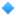 ПОСВІДЧЕННЯ НАДАЄ ПРАВО НА:1) безкоштовні:придбання лікарських засобів за рецептами лікарів;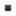 забезпечення санаторно-курортними путівками;соціально-побутове і медичне обслуговування (безкоштовно або на пільгових умовах);проїзд у пасажирському міському транспорті;2) частково платні:50 % знижку від вартості проїзду в період з 1 жовтня по 15 травня на внутрішніх лініях (маршрутах) повітряного, залізничного, річкового та автомобільного транспорту.КИМ ВИДАЄТЬСЯ:1) Органами соціального захисту населення, а саме:Структурні підрозділи з питань соціального захисту населення районних, районних у мм. Києві та Севастополі держадміністрацій, виконавчих органів міських, районних у містах (у разі їх створення) радВиконавчі органи сільських, селищних, міських рад2) Центром надання адміністративних послуг відповідно до місця проживання.ДЕ ВИДАЄТЬСЯ:за місцем перебування особи НА ОБЛІКУ як одержувача державної соціальної допомоги.СТРОК ВИГОТОВЛЕННЯ ПОСВІДЧЕННЯ:Посвідчення оформлюється та видається у день звернення за його отриманнямале НЕ ПІЗНІШЕ 15 робочих днів після призначення державної соціальної допомоги.ЩО ЗАЗНАЧАЄТЬСЯ В ПОСВІДЧЕННІ:Посвідчення оформлюється на ім’я дитини з інвалідністю.Сторінка 1 - відомості про дитину з інвалідністю;Сторінка 2 - Якщо державна соціальна допомога призначена на дитину з інвалідністю в посвідченні також зазначаються прізвище, ім’я, по батькові її законного представника (опікуна).Сторінка 3,4 - вид державної соціальної допомоги, її розмір і термін призначення.ДОКУМЕНТИ ДЛЯ ОТРИМАННЯ ПОСВІДЧЕННЯ:Паспорт або інший документ, який підтверджує особу;Фотокартка дитини з інвалідністю – розмір 30х35 мм.Фотокартку одержувача допомоги (батьки/законні представники) – розмір 30х35 ммВАРТІСТЬ ПОСЛУГИ ВИДАЧІ ПОСВІДЧЕННЯ:Посвідчення видається БЕЗКОШТОВНО особисто одержувачу державної соціальної допомоги;Якщо державна соціальна допомога призначена на дитину з інвалідністю посвідчення видається ЗАКОННОМУ ПРЕДСТАВНИКУ (ОПІКУНУ) такої особи або іншій особі, яка представляє інтереси недієздатної особи, на підставі нотаріально засвідченої довіреності у разі пред’явлення паспорта та відповідних документів, що підтверджують особу одержувача.Орган соціального захисту населення видає посвідчення під підпис особи, яка його отримала.ПІДСТАВАМИ ДЛЯ АНУЛЮВАННЯ ПОСВІДЧЕННЯ Є:помилки запису;смерть одержувача державної соціальної допомоги;недостовірні відомості в документах, на підставі яких призначено державну соціальну допомогу;інші випадки, передбачені чинним законодавством.ВТРАТА ПОСВІДЧЕННЯ:Посвідчення, що стало непридатним для користування, підлягає знищенню.Якщо посвідчення СТАЛО НЕПРИДАТНИМ для користування або ВТРАЧЕНО, за заявою одержувача державної соціальної допомоги видається ДУБЛІКАТ посвідчення, про що робиться відмітка в особовій справі.Якщо змінюються відомості про одержувача державної соціальної допомоги, видається нове посвідчення, про що робиться відповідний запис в особовій справі.ЗАКОННІ ПРЕДСТАВНИКИ (ОПІКУНИ)Терміни:✓ «малолітні діти» - це діти до 14 років.✓ «неповнолітні діти» - це діти, які досягли 14 років та мають неповну дієздатність✓ «особа, визнана недієздатною» - фізична особа може бути визнана судом недієздатною, якщо вона внаслідок хронічного, стійкого психічного розладу не здатна усвідомлювати значення своїх дій та (або) керувати ними.Над недієздатною фізичною особою встановлюється ОПІКА.Недієздатна фізична особа не має права вчиняти будь-якого правочину.Правочини від імені недієздатної фізичної особи та в її інтересах вчиняє її опікун.Законні представники дітей з інвалідністю:Батьки (обидва!)Прийомні батьки;Батьки-вихователі дитячого будинку сімейного типу;УсиновителіОпікуни (для малолітніх дітей до 14 років);Піклувальники (для неповнолітніх дітей після 14 років).ЦИВІЛЬНИЙ КОДЕКС (ст. 242) встановлює, що законними представниками для1) для малолітніх та неповнолітніх дітей є:✓ Батьки✓ Усиновлювачі2) для малолітньої особи та для фізичної особи, визнаної недієздатною:✓ Опікун.3) інша особа, встановлена законодавством.ВАЖЛИВО: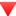 Особи, позбавлені батьківських прав, перестають бути законними представниками дітей.Законними представниками НЕ МОЖУТЬ БУТИ бабусі, дідусі, інші родичі, незважаючи на те, що вони проживають разом неповнолітніми або малолітніми, виховують їх, тощо.